 Role of Information and Communication Technology in Livestock Extension in Bangladesh – An overview 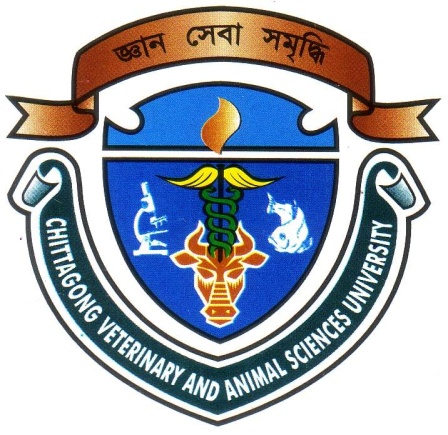 A Production  Report SubmittedByIntern ID: 32 Roll No: 13/33Registration No: 00960The report submitted in the partial fulfillment of the requirements for the Degree of Doctor of Veterinary Medicine (DVM)Chittagong Veterinary and Animal Sciences UniversityKhulshi, Chittagong-4225, Bangladesh